Številka:	032-0019/2020-Datum: 		23.12.2020ZAPISNIK14. redne seje občinskega sveta Občine Komen, ki je bila v sredo, 23. 12. 2020, ob 17.00 uri preko videokonference v aplikaciji ZOOM.PRISOTNI (preko videokonference):Člani občinskega sveta:ODSOTNI: Kavčič Evgen,PRISOTNI (preko videokonference):Občinska uprava: mag. Andreja Štok, Tanja Saražin Strnad, Denis Ostrouška, Soraja Balantič, Andrejina Nardin, Boštjan Frančeškin, Andreja Kočevar)OSTALI PRISOTNI:/Vabljeni:Peter Zorič, likvidacijski upravitelj JZ KK (k. tč. 5),Sara Kosič in dr. Aleksij Mužina (odvet. pisarna Mužina, Žvipelj & partnerji, k tč. 4),izr. prof. dr. Matjaž Brezovnik (k tč. 10, 11, 12, 13),Dimitrij Čigon (član NO),Klara Herzog in Marko Preložnik, podjetje Vodar (k tč. 9).Predstavniki medijev: Marica Uršič Zupan, PNŽupa pove, da današnja seja občinskega sveta poteka v skladu s četrtim odstavkom 35. člena Zakona o lokalni samoupravi s pomočjo informacijske tehnologije na daljavo, v aplikaciji ZOOM. Pojasni, da ZLS določa, da so člani občinskega sveta v prostoru, v katerem v času seje uporabljajo za medsebojno komuniciranje informacijsko-komunikacijsko tehnologijo, sami. Pove še, da se seja se zvočno in slikovno snema, ne pa tudi javno predvaja. Obrazloži, da bodo člani občinskega sveta glasovali z osebnim izrekanjem in sicer tako, da bo po zaključeni razpravi pri vsaki posamezni točki vse člane občinskega sveta po abecednem vrstnem redu pozval, da se izrečejo ZA ali PROTI sprejetju vsakega sklepa. Po vsakem zaključenem glasovanju bo župan svetnike seznanil z rezultati glasovanja.Župan ugotovi, da se seje trenutno udeležuje 10 članov občinskega sveta ter da je sklepčnost zagotovljena. Župan pove, da so svetniki z gradivom prejeli osnutek zapisnika 13. redne seje z dne 4.11. 2020, osnutek zapisnika 7. dopisne seje z dne 27.11.2020, kot tudi pregled realizacije sprejetih sklepov na redni in dopisni seji.  Pregledana je bila realizacija sklepov ter osnutki zapisnikov 13. redne in dopisne seje.Na osnutek zapisnika 13. redne seje so bile podane pripombe in sicer na zapis razprave pri 4. tč. DR: »Predlog Sklepa o določitvi cene programov javnega vzgojno-izobraževalnega zavoda Vrtec Sežana od 1. 11. 2020«.Pripombe so podali:Marjan Mržek - zapis razprave se dopolni tako, da se glasi: (upošteva statut, a meni, da ni prav, da trenutno v svetu JZ Vrtec Sežana nimamo svojega predstavnika, gre za veliko denarja)«,Adrijana Konjedič - v zapisu razprave se beseda invalidna zamenja z besedo brezposelna, tako, da se glasi: (razmisliti o možnosti zaposlitve brezposelne osebe za čiščenje, zakaj višati plače zaposlenim, če to ni potrebno, ne glede na opis del in nalog, kakšne so možnosti, da se vrtec v Komnu priključi OŠ),Urban Grmek Masič - zapis razprave se dopolni tako, da se glasi: (ali je najem zunanjega izvajalca res najbolj ekonomična rešitev za vrtec, vpraša, o kakšni vsoti govorimo pri zaposlovanju invalidov?).Na osnutek zapisnika 7. dopisne seje ni bilo pripomb.V nadaljevanju sta bila na glasovanje dana naslednja sklepa:SKLEP št. 1Potrdi se zapisnik 13. redne seje občinskega sveta Občine Komen z dne 23. 12. 2020 s pripombami, ki so jih podali Marjan Mržek, Adrijana Konjedič in Urban Grmek masič.Prisotnih je 10 članov sveta. Sklep je bil soglasno, z 10 glasovi ZA sprejet.SKLEP št. 2Potrdi se zapisnik 7. dopisne seje občinskega sveta Občine Komen z dne 27. 11. 2020Prisotnih je 10 članov sveta. Sklep je bil soglasno, z 110 glasovi ZA sprejet.Točka 3: Določitev in potrditev dnevnega reda Župan svetnike seznani s predlogom razširitve predlaganega dnevnega reda in sicer: »Predlagani dnevni red 14. redne seje se razširi z naslednjima  točkami dnevnega reda:5. Predlog Sklepa o sprejemu zaključnega poročila o poteku likvidacijskega postopka Javnega zavoda Komenski Kras  - v likvidaciji in o razdelitvi premoženja;16. Predlog Sklepa o izdaji soglasja k namenitvi dela sredstev namenjenih prednovoletnim prireditvam in dogodkom v dobrodelne namene«.Pripomb na tako predlagani dnevni red ni bilo, župan da na glasovanjeSKLEP št. 3Predlagani dnevni red 14. redne seje občinskega sveta, sklicane z vabilom št. 032-20/2020-1 z dne 14. 12. 2020 se razširi z naslednjima  točkami dnevnega reda:5. Predlog Sklepa o sprejemu zaključnega poročila o poteku likvidacijskega postopka Javnega zavoda Komenski Kras  - v likvidaciji in o razdelitvi premoženja;16. Predlog Sklepa o izdaji soglasja k namenitvi dela sredstev namenjenih prednovoletnim prireditvam in dogodkom v dobrodelne namene.Točke dnevnega reda se ustrezno preštevilčijo.Prisotnih je 10 članov sveta. Sklep je bil soglasno, z 10 glasovi ZA sprejet.SKLEP št. 4Sprejme se tako spremenjeni dnevni red:Predlog Odloka o koncesiji za izvajanje javne službe upravljanja s spomeniškimi območji in varstva nepremične dediščine v Občini Komen – prva obravnava;Predlog Sklepa o sprejemu zaključnega poročila o poteku likvidacijskega postopka Javnega zavoda Komenski Kras  - v likvidaciji in o razdelitvi premoženjaPredlog Odloka o določitvi takse za obravnavanje zasebnih pobud za spremembo namenske rabe prostora v OPN Občine Komen – prva obravnava;Predlog Sklepa o izplačilu nagrade za opravljeno delo predsednikom vaških odborov vaških skupnosti v letu 2020;Predlog Sklepa o imenovanju kandidata za predstavnika Občine Komen v Razvojnem svetu regije Istra – Brkini – Kras – razvojnega sveta Obalno - Kraške razvojne regije;Predlog Sklepa o potrditvi Operativnega programa odvajanja in čiščenja komunalne odpadne vode v Občini Komen;Predlog Odloka o lokalnih gospodarskih javnih službah v Občini Komen – druga obravnava; Predlog Odloka o pokopališkem redu v Občini Komen – druga obravnava;Predlog Odloka o načinu opravljanja obvezne občinske gospodarske javne službe 24 – urne dežurne pogrebne službe v Občini Komen – druga obravnava;Predlog Odloka o predmetu in pogojih za podelitev koncesije za opravljanje obvezne občinske gospodarske javne službe 24 – urne dežurne pogrebne službe v Občini Komen – druga obravnava;Predlog Spremembe proračuna Občine Komen za leto 2021;Predlog Letnega programa športa Občine Komen za leto 2021;Predlog Sklepa o izdaji soglasja k namenitvi dela sredstev namenjenih prednovoletnim prireditvam in dogodkom v dobrodelne namene;Vprašanja, pobude, odgovori. Prisotnih je 10 članov sveta. Sklep je bil soglasno, z 10 glasovi ZA sprejet.Točka 4: Predlog Odloka o koncesiji za izvajanje javne službe upravljanja s spomeniškimi območji in varstva nepremične dediščine v Občini Komen – prva obravnavaAndreja Štok in Sara Kosič (odvetniška pisarna Možina), podata krajšo obrazložitev k predlogu odloka.Župan odpre razpravo.V razpravi so si sledila vprašanja svetnikov:Damjan Grmek: (pravni monopol - ali to pomeni, da se koncesionarju podeli monopol nad upravljanjem),Stojan Kosmina: (bi bilo prav, da ORA prevzame še druge dele Štanjela, Ferrarijev vrt, ostalo..),Urban Grmek Masič: (zakaj je prvo nadstropje Viteške dvorane izvzeto iz sklopa prostorov upravljanja; je možno, da bi ORA tržila tudi prihodke iz naslova javnih WC-jev v Štanjelu, ker gre za zelo frekventno lokacijo),Na vprašanja so odgovarjali: predstavnika odvetniške pisarne Mužina, Žvipelj & partnerji, dr. Aleksij Mužina in Sara Kosič, župan Erik Modic in direktorica OU, Andreja Štok.Župan ugotovi, da na predlog odloka v prvi obravnavi ni bilo vsebinskih pripomb, ter da bi besedilo odloka v drugi obravnavi bilo enako besedilu odloka v prvi obravnavi, zato predlaga, da se prva in druga obravnava predloga odloka združita. Pove, da je bil tak tudi predlog Statutarno pravne komisije z dne 18. 12. 2020.Na glasovanje da naslednja sklepa:SKLEP št. 5:Občinski svet Občine Komen ugotavlja, da na predlog Odloka o koncesiji za izvajanje javne službe upravljanja s spomeniškimi območji in varstva nepremične dediščine v Občini Komen v prvi obravnavi ni bilo vsebinskih pripomb, ter da bi besedilo odloka v drugi obravnavi bilo enako besedilu odloka v prvi obravnavi. Občinski svet Občine Komen soglaša, da se prva in druga obravnava predloga Odloka o koncesiji za izvajanje javne službe upravljanja s spomeniškimi območji in varstva nepremične dediščine v Občini Komen v skladu s petim odstavkom 79. člena Poslovnika občinskega sveta Občine Komen združita.Prisotnih je 10 članov sveta. Sklep je bil soglasno, z 10 glasovi ZA sprejet.SKLEP št. 6:Občinski svet sprejme Odlok o koncesiji za izvajanje javne službe upravljanja s spomeniškimi območji in varstva nepremične dediščine v Občini Komen.Prisotnih je 10 članov sveta. Sklep je bil soglasno, z 10 glasovi ZA sprejet.Točka 5: Predlog Sklepa o sprejemu zaključnega poročila o poteku likvidacijskega postopka Javnega zavoda Komenski Kras  - v likvidaciji in o razdelitvi premoženjaPeter Zorič, likvidacijski upravitelj JZ KK, seznani prisotne s poročilom in potekom likvidacijskega postopka.Brez razprave je bil na glasovanje dan SKLEP št. 7:Občinski svet Občine Komen sprejme Zaključno poročilo o poteku likvidacijskega postopka Javnega zavoda Komenski Kras – v likvidaciji in Predlog za razdelitev premoženja na presečni dan 10. 12. 2020.Ugotovi se, da celotno premoženje Javnega zavoda Komenski Kras – v likvidaciji na dan 10. 12. 2020 predstavljajo:opredmetena in neopredmetena osnovna sredstva, izkazana v vrednosti 33.357,65 EURzaloge, izkazane v vrednosti 3.604,61 EURterjatve, izkazane v vrednosti 15.355,21 EURdenarna sredstva, izkazana v vrednosti 45.618,01 EUR, ki bodo zmanjšana za plačilo stroškov v ocenjeni vrednosti 10.102,25 EUR.Celotno premoženje Javnega zavoda Komenski Kras – v likvidaciji iz prejšnje točke tega sklepa, se v roku 30 dni od sprejema tega sklepa prenese v last in posest ustanoviteljice Javnega zavoda Komenski Kras – v likvidaciji, to je na Občino Komen.Poslovne knjige in vsa dokumentacija Javnega zavoda Komenski Kras – v likvidaciji se preda v hrambo Občini Komen.Ustanoviteljica javnega zavoda Komenski Kras – v likvidaciji ugotovi zaključek postopka in pooblašča  likvidacijskega upravitelja za vložitev predloga za izbris javnega zavoda iz sodnega registra.Prisotnih je 10 članov sveta. Sklep je bil soglasno, z 10 glasovi ZA sprejet.Točka 6: Predlog Odloka o določitvi takse za obravnavanje zasebnih pobud za spremembo namenske rabe prostora v OPN Občine Komen – prva obravnavaUvodno obrazložitev poda Andrejina Nardin, občinska uprava.Stojan Kosmina, predsednik SPK, pove, da je komisija predlagala združitev obeh obravnav (zapisnik SPK z dne 18.12.2020 je priložen gradivu).Župan odpre razpravo.Marjan Mržek: (zakaj se ne zgledujemo po občini Sežana in zaračunavamo 50 eur za primarno rabo),Urban Grmek Masič: (z obrazložitvijo in predlaganimi taksami ne soglaša, občanom naj  vedo, kaj plačajo).Goran Živec: (kako je s takso pri spremembi osnovne namenske rabe v podrobnejšo, ali se v tem primeru plača dvakrat; omeni še, da po OPN-ju nimamo cest opredeljenih kot stavbna zemljišča).Matjaž Brus: (potrebno delati na tem, da lastnike nezazidanih stavbnih zemljišč vzpodbudimo, da nekaj ukrenejo in na ta način pridobimo kvoto primernih zemljišč za pozidavo, razmisliti o uvedbi davka na nepozidana stavbna zemljišča, plačilo takse vidi kot smiselno, le tako ne bo prihajalo do vlaganja nerealnih pobud),Boris Budal: (taksi ne nasprotuje, a v predlogu odloka pogreša določitev roka obravnave pobud),Andrejina Nardin odgovori na vprašanja.Goran Živec: (ostro se odzove na izraženo mnenje Andrejine Nardin v zvezi z ravnanjem posameznikov z zasebnimi zemljišči; zaradi specifike  kraških domačij naj se pomaga  občanom pri  združevanju parcel v skupne celote, npr. hiše in dvorišča v eno parc. številko.Župan predlaga, da se problem nepozidanih stavbnih zemljišč obravnava v bližnji prihodnosti.Adrijana Konjedič: (občane naj se obvešča o poteku oz. fazah reševanja vloženih pobud.Andrejina Nardin obrazloži postopke reševanja pobud.Ob 18.50 se v potek seje vključi Stojan Tavčar.Razprava se zaključi s krajšo izmenjavo mnenj med Goranom Živcem, županom in Andrejino Nardin.Urban Grmek Masič pove, da za krajši čas zapušča sejo. Ob 18.55 uri sledi kratka pavza.Seja se je nadaljevala ob 19.10 uri.Stojan Kosmina predlaga sprejem odloka v prvi obravnavi. Predlaga še sprejetje dodatnega sklepa glede naknadne preučitve rokov reševanja pobud in obveščanja občanov o poteku postopkov.Župan da na glasovanje :SKLEP št. 8:Sprejme se Odlok o določitvi takse za obravnavo zasebnih pobud za spremembo namenske rabe prostora v občinskem prostorskem načrtu (OPN) Občine Komen v prvi obravnavi.Prisotnih je 10 članov sveta. Sklep je bil s 7 glasovi ZA in 3 glasovi PROTI, sprejet.Urban Grmek Masič se znova vključi v sejo.Na glasovanje je bil dan naslednjiSKLEP št. 9:Občinska uprava naj v pripravi gradiva za drugo obravnavo upošteva predloge podane s strani članov občinskega sveta v prvi obravnavi, še posebej z vidika določitve roka obravnave pobud in obveščanja vlagateljev pobud.Prisotnih je 11 članov sveta. Sklep je bil soglasno, z 11 glasovi ZA, sprejet.Točka 7: Predlog Sklepa o izplačilu nagrade za opravljeno delo predsednikom vaških odborov vaških skupnosti v letu 2020Župan poda uvodno obrazložitev.David Zega, predsednik KMVVI in Matjaž Brus podata obrazložitev k predlogu sklepa (zapisnik komisije je priložen gradivu).Brez razprave je bil na glasovanje dan SKLEP št. 10:Vsem predsednikom vaških odborov vaških skupnosti se v letu 2020, ne glede na določilo drugega odstavka 11. člena  Pravilnika o plačah in drugih prejemkih občinskih funkcionarjev, članov delovnih teles občinskega sveta ter članov drugih občinskih organov ter o povračilih stroškov (Uradni list RS, št. 58/2005, 53/2007, 82/2012, 40/2015, 23/2017, 59/2019), izplača nagrada za opravljeno delo v višini zneska določenega za udeležbo na redni seji občinskega sveta.Nagrada se na podlagi sklepa o izplačilu, izplača v mesecu decembru 2020.Prisotnih je 11 članov sveta. Sklep je bil soglasno, z 11 glasovi ZA, sprejet.Točka 8: Predlog Sklepa o imenovanju kandidata za predstavnika Občine Komen v Razvojnem svetu regije Istra – Brkini – Kras – razvojnega sveta Obalno - Kraške razvojne regijeDavid Zega, predsednik KMVVI, seznani svetnike s predlogom komisije (zapisnik komisije je priložen).Brez razprave je bil na glasovanje danSKLEP št. 11:Občinski svet Občine Komen predlaga kot kandidata za predstavnika Občine Komen v Razvojnem svetu regije Istra – Brkini – Kras – razvojnega sveta Obalno - Kraške razvojne regije v programskem obdobju 2021 - 2027 Gorana Živca, Gorjansko 32, 6223 Komen, člana občinskega sveta Občine Komen.Prisotnih je 11 članov sveta. Sklep je bil soglasno, z 11 glasovi ZA, sprejet.Točka 9: Predlog Sklepa o potrditvi Operativnega programa odvajanja in čiščenja komunalne odpadne vode v Občini KomenObrazložitev k predlogu sklepa podata Klara Herzog in Marko Preložnik, pripravljavci Operativnega programa, podjetje Vodar.Župan odpre razpravo.V razpravo se vključijo: Adrijana Konjedič (kako bo z vasmi, ki niso zajete v tem programu), Goran Živec (v primeru izvedbe teh investicij gre tudi za morebitne nevarne posege v primarno vodovodno omrežje, lahko bo potrebna istočasna sanacija le teh), Stojan Tavčar (ali obstajajo študije glede onesnaženja vodnih virov v primeru realizacije predstavljenega programa).Predstavnika Vodarja sta tekom razprave odgovarjala na  vprašanja in podajala pojasnila.Med razpravo se je seji pridružil Ivo Kobal.Na glasovanje je bil danSKLEP št. 12:S tem sklepom se potrdi Operativni program odvajanja in čiščenja komunalne odpadne vode v Občini Komen, ki ga je izdelalo podjetje Vodar d.o.o., Pečovnik 24, 3000 Celje, št. projekta: 201905/213-3, oktober 2020. Operativni program odvajanja in čiščenja komunalne odpadne vode v Občini Komen določa načrtovane investicije občine za posamezno aglomeracijo za javno kanalizacijsko omrežje in komunalne čistilne naprave ter še posebej podrobneje določa zahteve v zvezi z odvajanjem in čiščenjem odpadne vode, roke ter finančna sredstva za izpolnjevanje zahtev.Prisotnih je 12 članov sveta. Sklep je bil soglasno, z 12 glasovi ZA, sprejet.Ker se g. Matjaž Brezovnik še ni uspel vključiti v sejo, župan predlaga zamik obravnave 10., 11., 12. in 13. točke. Predlaga obravnavo tč. 14.Točka 14: Predlog Spremembe proračuna Občine Komen za leto 2021Župan podrobno obrazloži predlog spremembe proračuna 2021.V nadaljevanju podata mnenji odborov še Ivo Kobal (Odbor za proračun, finance, premoženjske in splošne zadeve) in Urban Grmek Masič (Odbor za negospodarstvo in družbene dejavnosti).Župan odpre razpravo.Med kratko razpravo župan odgovori na vprašanje Davida Zege (od kje takšna razlika v ceni ponujene opreme za kuhinjo v OŠ Komen).Na glasovanje je bil danSKLEP št. 13:Občinski svet Občine Komen sprejme Odlok o spremembi proračuna Občine Komen za leto 2021 s pripadajočimi prilogami.Prisotnih je 12 članov sveta. Sklep je bil soglasno, z 12 glasovi ZA, sprejet.Točka 15: Predlog Letnega programa športa Občine Komen za leto 2021Uvodno obrazložitev poda Soraja Balantič, občinska uprava. Sledila je seznanitev z mnenjem Odbora za negospodarstvo in družbene dejavnosti, ki ga poda Urban Grmek masič.Brez razprave je bil na glasovanje danSKLEP št. 14: Sprejme se Letni program športa Občine Komen za leto 2021.Prisotnih je 12 članov sveta. Sklep je bil soglasno, z 12 glasovi ZA, sprejet.Točka 16: Predlog Sklepa o izdaji soglasja k namenitvi dela sredstev namenjenih prednovoletnim prireditvam in dogodkom v dobrodelne nameneŽupan poda krajšo obrazložitev k predlogu sklepa.Župan odpre razpravo.V razpravi so sodelovali Adrijana Konjedič (predlaga višji znesek donacije), Marjan Mržek (sklad s tem namenom obstaja že v OŠ, a ni dobro izkoriščen), Urban Grmek Masič (predlaga podobno solidarnostno gesto za vsako leto), Ivo Kobal (meni, da je občina že socialno zelo solidarna). Po zaključeni razpravi je bil na glasovanje danSKLEP št. 15: Občinski svet Občine Komen izdaja soglasje k namenitvi neporabljenih proračunskih sredstev, namenjenih izvedbi prednovoletnih prireditev in dogodkov, v višini 1.500 EUR družini v stiski.Sredstva se družini nakažejo preko donacije Območnega združenja Rdečega križa Sežana.Prisotnih je 12 članov sveta. Sklep je bil soglasno, z 12 glasovi ZA, sprejet.Med tem časom se seji priključi izr. prof. dr. Matjaž Brezovnik. Župan da v obravnavo naslednjo točko:Točka 10: Predlog Odloka o lokalnih gospodarskih javnih službah v Občini Komen – druga obravnavaUvodno obrazložitev podata Andreja Štok, direktorica OU in izr. prof. dr. Matjaž Brezovnik (zunanji pripravljavec odloka).Brez razprave je bil na glasovanje danSKLEP št. 16: Sprejme se Predlog Odloka o lokalnih gospodarskih javnih službah v Občini Komen v drugi obravnavi.Prisotnih je 12 članov sveta. Sklep je bil soglasno, z 12 glasovi ZA, sprejetTočka 11: Predlog Odloka o pokopališkem redu v Občini Komen – druga obravnavaAndreja Štok, direktorica OU, pove, da so bile upoštevane vse pripombe in predlogi podani v I. obravnavi. Vključi se Stojan Kosmina (predsednik SPK-mnenje komisije) in seznani prisotne z mnenjem komisije.Izr. prof. dr. Matjaž Brezovnik uvodoma med drugim pojasni, da je pri določanju globine grobov, potrebno upoštevati tudi geološke značilnosti tal.Župan odpre razpravo. Sledila je daljša razprava v kateri so svetniki zastavljali vprašanja in podajali mnenja glede posameznih določil v predlaganem odloku.Marjan Mržek (kdo je tisti, ki odloča o tem kdo bo na nekem pokopališču pokopan; posebno v primerih, ko gre za pokojne, ki niso živeli v kraju željenega pokopa).Urban Grmek Masič (kako je s plačevanjem otroških grobov).Adrijana Konjedič (naj se določi pravilne mere za starejše grobove-dvojni, enojni grob).Stojan Tavčar (opravljanje vrtnarskih in kamnoseških del na grobovih – kako in zakaj potrebno soglasje koncesionarja).Ivo Kobal (kdaj bomo začeli odstranjevati stare grobove).Razpravo so nadaljevali: Goran Živec, Marjan Mržek, Stojan Kosmina, Urban Grmek Masič.Izr. prof. dr. Matjaž Brezovnik je sprva odgovarjal na vprašanja, nato pa predlagal, da se zastavljena vprašanja evidentira. Pripravil bo pisne odgovore.Na pobudo večine svetnikov župan predlaga preložitev obravnave tega odloka na naslednjo sejo.Na glasovanje daSKLEP št. 17: Občinski svet Občine Komen v skladu z 39. členom Poslovnika občinskega sveta Občine Komen (Uradni list RS 80/09, 39/14) prelaga razpravo oziroma odločanje o Predlogu Odloka o pokopališkem redu v Občini Komen v drugi obravnavi na eno od naslednjih sej občinskega sveta.Prisotnih je 12 članov sveta. Sklep je bil soglasno, z 12 glasovi ZA, sprejetTočka 12: Predlog Odloka o načinu opravljanja obvezne občinske gospodarske javne službe 24 – urne dežurne pogrebne službe v Občini Komen – druga obravnavaAndreja Štok, direktorica OU pojasni, da je vsebina predloga odloka v II. obravnavi enaka vsebini iz I. obravnave.Stojan Kosmina poda mnenje SPK.Brez razprave je bil na glasovanje danSKLEP št. 18: Sprejme se Predlog Odloka o načinu opravljanja obvezne občinske gospodarske javne službe 24 – urne dežurne pogrebne službe v Občini Komen v drugi obravnavi.Prisotnih je 12 članov sveta. Sklep je bil soglasno, z 12 glasovi ZA, sprejetTočka 13: Predlog Odloka o predmetu in pogojih za podelitev koncesije za opravljanje obvezne občinske gospodarske javne službe 24 – urne dežurne pogrebne službe v Občini Komen – druga obravnavaKrajšo obrazložitev poda Andreja Štok, direktorica OU; nadaljuje Stojan Kosmina (SPK) s seznanitvijo mnenja komisije.Brez razprave je bil na glasovanje danSKLEP št. 19: Sprejme se Predlog Odloka o predmetu in pogojih za podelitev koncesije za opravljanje obvezne občinske gospodarske javne službe 24 – urne dežurne pogrebne službe v Občini Komen v drugi obravnavi.Prisotnih je 12 članov sveta. Sklep je bil soglasno, z 12 glasovi ZA, sprejetTočka 14: Vprašanja, pobude, odgovoriAdrijana Konjedič (kakšna je trenutna situacija glede okužb s covid-19 v občini).Marjan Mržek (seznanitev s sklepom Odbora za negospodarstvo in družbene dejavnost-preučitev možnosti subvencioniranja dijaških vozovnic).Ivo Kobal (seznanitev s predlogom Vida Sorte-pridobiti status invalidom prijazna občina). Predlaga še razmislek o preimenovanju občine v občino Komen-Štanjel. Seja se je zaključila ob 22.15 uri.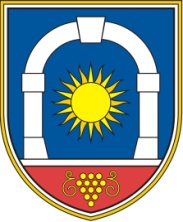 OBČINA KOMENObčinski svet Komen 86, 6223 KomenTel. 05/ 7310 450, fax. 05/ 7310 460Brus Matjaž, Budal Boris, Grmek Masič Urban, Damjan Grmek, Konjedič Adrijana, Kosmina Stojan, Goran Živec, Ivo Kobal (k tč. 9), Mržek Marjan, Tavčar Alenka, David Zega, Tavčar Stojan (k tč.6).Točka 1: Otvoritev seje in ugotovitev sklepčnostiTočka 2: Pregledi in  realizacije sklepov ter potrditev zapisnikovZapisala: Tanja Saražin Strnadmag. Erik Modic, župan